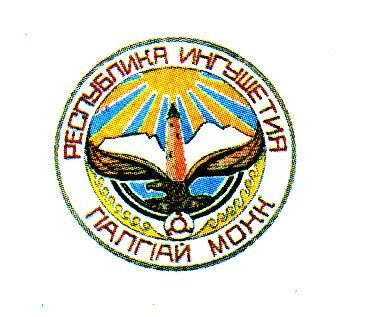 Г1АЛГ1АЙ  РЕСПУБЛИКАЗАКОН«Г1алг1ай Республика Халкъа Гуллама депутаташ харжарах» долча Г1алг1ай Республика Закона хувцамаш юкъедахьара хьакъехьаТ1аийцадГ1алг1ай РеспубликаХалкъа Гуллама	                                        2016  шера  5  апрелеСтатья 1«Г1алг1ай Республика Халкъа Гуллама депутаташ харжарах» долча 2007 шера 13 ноябрерча №40-РЗ йолча Г1алг1ай Республика Закона  (газет «Г1алг1айче», 2007, 17 ноябре;  2009,  23 июне;  2011, 16 апреле;  7 июне; 9 июле, 18 августе, 24 ноябре; 2013, 12 январе, 31 августе; 2014, 8 ноябре; 2015, 2 апреле, 9 июне, 29 декабре)  юкъехьо 1обелгалдаь хувцамаш: 1) 3 статьяй 1 пункте таьрахь «27» хувца таьрахьаца «32»; 2) 51 статьяй 5 дакъа укх редакце д1аязде: «5. Укх статьяй 4 даькъаца нийса республикански паччахьалкхен телерадиовещане канале цхьана д1ахьоча агитационни мероприяте дакъа лоац хоржамий объединене викал яьча, кандидатий  регистраци яьча списка т1арча кандидаташа. Регистраци яьча кандидаташа цхьана д1ахьоча агитационни мероприятешка дакъа лоац депутаташа шоаш юхьдуххьал.»;3) 73 статье 8 даькъе дешаш «шоашта т1ехьа харжархоша 7 процентал к1езигах кхаджамаш тайсараш» хувца дешашца «шоашта т1ехьа харжархоша 5 процентал к1езигах кхаджамаш тайсараш»;4) 74 статьяй 1 пункте таьрахь «27» хувца таьрахьаца «32»;5) 80 статья укх редакце д1аязъе:«Статья 80. Вакантни дола депутатски мандаташ д1адалар1. Нагахьа санна кандидатий региональни тоабан списках хержача Г1алг1ай Республика Халкъа Гуллама депутата полномочеш ханал хьалха соцайича, из список хьалхатеттача политически парте массаза болх беш йолча коллегиальни кулгалдара органа бокъо я, Г1алг1ай Республика Хоржамий комиссена цу кандидатий списка юкъера кандидатура вакантни дола депутата мандат д1адалар  могаде. Вакантни дола депутатски мандат д1аэцара кандидатура могаяр кхоачашду арг1а йолча политически парте уставо белгалъяьча арг1ах. Цу моттиге Г1алг1ай Республика Хоржамий комиссено д1алу вакантни депутатски мандат, белгалъяьча политически парте органо могаваьча, регистраци яьча кандидата;2. Нагахь санна Г1алг1ай Республика Халкъа Гуллама Г1алг1ай Республика Халькъа Гуллама депутата полномочеш ханал хьалха соцаяь 14 ди доалача ханачухь политически партес укх статьяй 1 даькъо белгалъяча ший бокъонах пайда ца эце, Г1алг1ай Республика Хоржамий комиссено укх Закона 74 статьяй 6 даькъо белгалъяьча арг1ах вакантни дола депутатски мандат д1алу кхыча, регистраци яьча, из юкъе а волаш Г1алг1ай Республика Халкъа Гуллама депутат хержача, а ший полномочеш ханал хьалха соцаяьча цу списка юкъерча кандидата.3. Нагахь санна кандидатий списка юкъе регистраци яь кандидат висса веце, депутатски мандат вакантни дусс Халкъа Гуллама депутаташ ц1аькха харжалцца, укх Закона 74 статьяй 8 даькъо белгалдаь хьалаш ца лаьрх1ача.».  Статья 2Ер Закон низаца ч1оаг1денна болх бе долалу ер официально  кепатеха итт ди чаккхдаьннача дийнахьа денз.Г1алг1ай Республика          Мехкда                                                                        Евкуров Ю.Б.  г. Магас	  2016 шера «_____»___________   №_____